Purchasing & Additional Funding Request & Approval Purpose: Use this form to obtain State approval to purchase goods or services and to request additional funds for those purchases. Refer to the WIC Policy and Procedure Manual, Volume 2, Chapter 5, for specific information on the type of purchase you are considering.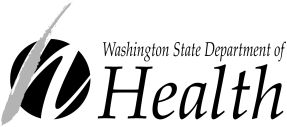 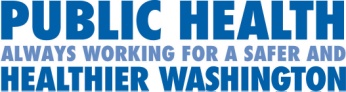 Agency InformationAgency InformationAgency InformationAgency InformationAgency InformationAgency InformationAgency InformationAgency InformationAgency InformationAgency InformationAgency InformationAgency InformationAgency:Agency:DOH Assigned Risk LevelDOH Assigned Risk LevelDOH Assigned Risk LevelDOH Assigned Risk LevelContact:Contact:LowLowLowContact Title:Contact Title:MediumMediumMediumContact Phone/Email:Contact Phone/Email:HighHighHighExpense and PurchaseExpense and PurchaseExpense and PurchaseExpense and PurchaseExpense and PurchaseExpense and PurchaseExpense and PurchaseExpense and PurchaseExpense and PurchaseExpense and PurchaseExpense and PurchaseExpense and PurchaseWhat is the expense and purchase? What is the expense and purchase? What is the expense and purchase? What is the expense and purchase? What is the expense and purchase? What is the expense and purchase? What is the expense and purchase? What is the expense and purchase? What is the expense and purchase? What is the expense and purchase? What is the expense and purchase? What is the expense and purchase? The following purchases require prior written approval (check all that apply):The following purchases require prior written approval (check all that apply):The following purchases require prior written approval (check all that apply):The following purchases require prior written approval (check all that apply):The following purchases require prior written approval (check all that apply):The following purchases require prior written approval (check all that apply):The following purchases require prior written approval (check all that apply):The following purchases require prior written approval (check all that apply):The following purchases require prior written approval (check all that apply):The following purchases require prior written approval (check all that apply):The following purchases require prior written approval (check all that apply):The following purchases require prior written approval (check all that apply):Electronic DeviceElectronic DevicePurchase is ≥ $ 5,000Purchase is ≥ $ 5,000Purchase is ≥ $ 5,000Purchase is ≥ $ 5,000Purchase is ≥ $ 5,000Purchase is ≥ $ 5,000Purchase is ≥ $ 5,000Purchase is ≥ $ 5,000VehicleVehicleCapital Assets, Land, and ImprovementsCapital Assets, Land, and ImprovementsCapital Assets, Land, and ImprovementsCapital Assets, Land, and ImprovementsCapital Assets, Land, and ImprovementsCapital Assets, Land, and ImprovementsCapital Assets, Land, and ImprovementsCapital Assets, Land, and ImprovementsWhat is the total cost (including taxes, shipping, installation, etc.):	$What is the total cost (including taxes, shipping, installation, etc.):	$What is the total cost (including taxes, shipping, installation, etc.):	$What is the total cost (including taxes, shipping, installation, etc.):	$What is the total cost (including taxes, shipping, installation, etc.):	$What is the total cost (including taxes, shipping, installation, etc.):	$What is the total cost (including taxes, shipping, installation, etc.):	$What is the total cost (including taxes, shipping, installation, etc.):	$What is the total cost (including taxes, shipping, installation, etc.):	$What is the total cost (including taxes, shipping, installation, etc.):	$What is the total cost with the indirect rate applied (if applicable):	$What is the total cost with the indirect rate applied (if applicable):	$What is the total cost with the indirect rate applied (if applicable):	$What is the total cost with the indirect rate applied (if applicable):	$What is the total cost with the indirect rate applied (if applicable):	$What is the total cost with the indirect rate applied (if applicable):	$What is the total cost with the indirect rate applied (if applicable):	$What is the total cost with the indirect rate applied (if applicable):	$What is the total cost with the indirect rate applied (if applicable):	$What is the total cost with the indirect rate applied (if applicable):	$What is the total cost with the allocation cost method applied (if applicable):	$What is the total cost with the allocation cost method applied (if applicable):	$What is the total cost with the allocation cost method applied (if applicable):	$What is the total cost with the allocation cost method applied (if applicable):	$What is the total cost with the allocation cost method applied (if applicable):	$What is the total cost with the allocation cost method applied (if applicable):	$What is the total cost with the allocation cost method applied (if applicable):	$What is the total cost with the allocation cost method applied (if applicable):	$What is the total cost with the allocation cost method applied (if applicable):	$What is the total cost with the allocation cost method applied (if applicable):	$Why is it needed and what will it be used for?Why is it needed and what will it be used for?Why is it needed and what will it be used for?Why is it needed and what will it be used for?Why is it needed and what will it be used for?Why is it needed and what will it be used for?Why is it needed and what will it be used for?Why is it needed and what will it be used for?Why is it needed and what will it be used for?Why is it needed and what will it be used for?Why is it needed and what will it be used for?Why is it needed and what will it be used for?What is the life expectancy?What is the life expectancy?What is the life expectancy?What is the life expectancy?What is the life expectancy?What is the life expectancy?What is the life expectancy?What is the life expectancy?What is the life expectancy?What is the life expectancy?What is the life expectancy?What is the life expectancy?What percent of time will it be used for WIC?What percent of time will it be used for WIC?What percent of time will it be used for WIC?What percent of time will it be used for WIC?What percent of time will it be used for WIC?What percent of time will it be used for WIC?What percent of time will it be used for WIC?What percent of time will it be used for WIC?What percent of time will it be used for WIC?What percent of time will it be used for WIC?What percent of time will it be used for WIC?What percent of time will it be used for WIC?How was this percentage calculated?How was this percentage calculated?How was this percentage calculated?How was this percentage calculated?How was this percentage calculated?How was this percentage calculated?How was this percentage calculated?How was this percentage calculated?How was this percentage calculated?How was this percentage calculated?How was this percentage calculated?How was this percentage calculated?FundingFundingFundingFundingFundingFundingFundingFundingFundingFundingFundingFundingWill you use current WIC funds for this purchase?Will you use current WIC funds for this purchase?Will you use current WIC funds for this purchase?NoYes. Amount $Yes. Amount $Yes. Amount $Yes. Amount $Do you need additional funds for this purchase?Do you need additional funds for this purchase?Do you need additional funds for this purchase?NoYes. Amount $Yes. Amount $Yes. Amount $Yes. Amount $Additional Information or Comments to Support RequestAdditional Information or Comments to Support RequestAdditional Information or Comments to Support RequestAdditional Information or Comments to Support RequestAdditional Information or Comments to Support RequestAdditional Information or Comments to Support RequestAdditional Information or Comments to Support RequestAdditional Information or Comments to Support RequestAdditional Information or Comments to Support RequestAdditional Information or Comments to Support RequestAdditional Information or Comments to Support RequestAdditional Information or Comments to Support RequestAdditional Information or Comments to Support RequestAdditional Information or Comments to Support RequestAdditional Information or Comments to Support RequestAdditional Information or Comments to Support RequestLocal Agency CertificationLocal Agency CertificationLocal Agency CertificationLocal Agency CertificationLocal Agency CertificationLocal Agency CertificationLocal Agency CertificationLocal Agency CertificationLocal Agency CertificationLocal Agency CertificationLocal Agency CertificationLocal Agency CertificationLocal Agency CertificationLocal Agency CertificationLocal Agency CertificationLocal Agency CertificationI certify that correct procurement procedures will be/were followed to determine the most responsible and responsive quote or bid. A copy of the proposed quote or bid is attached.I certify that correct procurement procedures will be/were followed to determine the most responsible and responsive quote or bid. A copy of the proposed quote or bid is attached.I certify that correct procurement procedures will be/were followed to determine the most responsible and responsive quote or bid. A copy of the proposed quote or bid is attached.I certify that correct procurement procedures will be/were followed to determine the most responsible and responsive quote or bid. A copy of the proposed quote or bid is attached.I certify that correct procurement procedures will be/were followed to determine the most responsible and responsive quote or bid. A copy of the proposed quote or bid is attached.I certify that correct procurement procedures will be/were followed to determine the most responsible and responsive quote or bid. A copy of the proposed quote or bid is attached.I certify that correct procurement procedures will be/were followed to determine the most responsible and responsive quote or bid. A copy of the proposed quote or bid is attached.I certify that correct procurement procedures will be/were followed to determine the most responsible and responsive quote or bid. A copy of the proposed quote or bid is attached.I certify that correct procurement procedures will be/were followed to determine the most responsible and responsive quote or bid. A copy of the proposed quote or bid is attached.I certify that correct procurement procedures will be/were followed to determine the most responsible and responsive quote or bid. A copy of the proposed quote or bid is attached.I certify that correct procurement procedures will be/were followed to determine the most responsible and responsive quote or bid. A copy of the proposed quote or bid is attached.I certify that correct procurement procedures will be/were followed to determine the most responsible and responsive quote or bid. A copy of the proposed quote or bid is attached.I certify that correct procurement procedures will be/were followed to determine the most responsible and responsive quote or bid. A copy of the proposed quote or bid is attached.I certify that correct procurement procedures will be/were followed to determine the most responsible and responsive quote or bid. A copy of the proposed quote or bid is attached.I certify that correct procurement procedures will be/were followed to determine the most responsible and responsive quote or bid. A copy of the proposed quote or bid is attached.I certify that correct procurement procedures will be/were followed to determine the most responsible and responsive quote or bid. A copy of the proposed quote or bid is attached.Printed Name and TitlePrinted Name and TitlePrinted Name and TitlePrinted Name and TitlePrinted Name and TitleSignature/eSignatureSignature/eSignatureSignature/eSignatureSignature/eSignatureSignature/eSignatureSignature/eSignatureSignature/eSignatureDateDateDateDateFOR STATE WIC OFFICE USE ONLYFOR STATE WIC OFFICE USE ONLYFOR STATE WIC OFFICE USE ONLYFOR STATE WIC OFFICE USE ONLYFOR STATE WIC OFFICE USE ONLYFOR STATE WIC OFFICE USE ONLYFOR STATE WIC OFFICE USE ONLYFOR STATE WIC OFFICE USE ONLYFOR STATE WIC OFFICE USE ONLYFOR STATE WIC OFFICE USE ONLYFOR STATE WIC OFFICE USE ONLYFOR STATE WIC OFFICE USE ONLYFOR STATE WIC OFFICE USE ONLYFOR STATE WIC OFFICE USE ONLYFOR STATE WIC OFFICE USE ONLYFOR STATE WIC OFFICE USE ONLYDate Received:Date Received:LPC/PCC:Recommend ApprovalRecommend ApprovalRecommend ApprovalNoNoYesDate Received:Date Received:Sup:Recommend ApprovalRecommend ApprovalRecommend ApprovalNoNoYesDate Received:Date Received:MGT:ApprovedApprovedApprovedNoNoYesDate to USDA:Date to USDA:WRO ApprovedWRO ApprovedWRO ApprovedNoNoYesAdditional Funds Request approvedAdditional Funds Request approvedAdditional Funds Request approvedAdditional Funds Request approvedAdditional Funds Request approvedAdditional Funds Request approvedNoYesAmount  $Amount  $Amount  $Amount  $Special Requirements (or reason for denial): Special Requirements (or reason for denial): Special Requirements (or reason for denial): Special Requirements (or reason for denial): Special Requirements (or reason for denial): Special Requirements (or reason for denial): Special Requirements (or reason for denial): Special Requirements (or reason for denial): Special Requirements (or reason for denial): Special Requirements (or reason for denial): Special Requirements (or reason for denial): Special Requirements (or reason for denial): Special Requirements (or reason for denial): Special Requirements (or reason for denial): Special Requirements (or reason for denial): Special Requirements (or reason for denial): LPC/PCC:LPC/PCC:LPC/PCC:LPC/PCC:LPC/PCC:LPC/PCC:LPC/PCC:LPC/PCC:LPC/PCC:LPC/PCC:LPC/PCC:LPC/PCC:LPC/PCC:LPC/PCC:LPC/PCC:LPC/PCC:Date approval/denial notification sent to Local AgencyDate approval/denial notification sent to Local AgencyDate approval/denial notification sent to Local AgencyDate approval/denial notification sent to Local AgencyDate approval/denial notification sent to Local AgencyDate approval/denial notification sent to Local AgencyDate approval/denial notification sent to Local AgencyDate approval/denial notification sent to Local AgencyDate approval/denial notification sent to Local AgencyDate approval/denial notification sent to Local AgencyDate approval/denial notification sent to Local AgencyDate approval/denial notification sent to Local AgencyDate approval/denial notification sent to Local AgencyDate approval/denial notification sent to Local AgencyDate approval/denial notification sent to Local AgencyDate CAR submitted to Financial Services, Contracts UnitDate CAR submitted to Financial Services, Contracts UnitDate CAR submitted to Financial Services, Contracts UnitDate CAR submitted to Financial Services, Contracts UnitDate CAR submitted to Financial Services, Contracts UnitDate CAR submitted to Financial Services, Contracts UnitDate CAR submitted to Financial Services, Contracts UnitDate CAR submitted to Financial Services, Contracts UnitDate CAR submitted to Financial Services, Contracts UnitDate CAR submitted to Financial Services, Contracts UnitDate CAR submitted to Financial Services, Contracts UnitDate CAR submitted to Financial Services, Contracts UnitDate CAR submitted to Financial Services, Contracts UnitDate CAR submitted to Financial Services, Contracts UnitDate CAR submitted to Financial Services, Contracts UnitDate approved form sent to Financial Services, Fiscal UnitDate approved form sent to Financial Services, Fiscal UnitDate approved form sent to Financial Services, Fiscal UnitDate approved form sent to Financial Services, Fiscal UnitDate approved form sent to Financial Services, Fiscal UnitDate approved form sent to Financial Services, Fiscal UnitDate approved form sent to Financial Services, Fiscal UnitDate approved form sent to Financial Services, Fiscal UnitDate approved form sent to Financial Services, Fiscal UnitDate approved form sent to Financial Services, Fiscal UnitDate approved form sent to Financial Services, Fiscal UnitDate approved form sent to Financial Services, Fiscal UnitDate approved form sent to Financial Services, Fiscal UnitDate approved form sent to Financial Services, Fiscal UnitDate approved form sent to Financial Services, Fiscal Unit